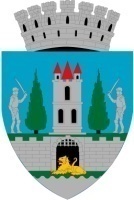 									PROIECTHOTĂRÂREA NR. __________ privind aprobarea proiectului „Sistem integrat de monitorizare a traficului și mobilitate inteligentă în Municipiul Satu Mare” şi a cheltuielilor legate de proiectConsiliul Local al Municipiului Satu Mare, Analizând proiectul de hotărâre înregistrat sub nr. _______________, referatul de aprobare al Primarului Municipiului Satu Mare, înregistrat sub nr. 37138/19.06.2024 în calitate de inițiator, raportul de specialitate comun al Serviciului scriere, implementare şi monitorizare proiecte şi al Direcției economice înregistrat sub nr. 37139/19.06.2024,  avizele comisiilor de specialitate ale Consiliului Local Satu Mare, Având în vedere Programul Regional Nord-Vest 2021-2027, Obiectivul de politică 2: O Europă mai verde, rezilientă, cu emisii reduse de dioxid de carbon, care se îndreaptă către o economie cu zero emisii de dioxid de carbon, prin promovarea tranziției către o energie curată și echitabilă, a investițiilor verzi și albastre, a economiei circulare, a atenuării schimbărilor climatice și a adaptării la acestea, a prevenirii și gestionării riscurilor, precum și a unei mobilități urbane durabile, Prioritatea 4: O regiune cu mobilitate urbană multimodală durabilă, Obiectiv specific 2.8: Promovarea mobilităţii urbane multimodale durabile, ca parte a tranziţiei către o economie cu zero emisii de dioxid de carbon,Ţinând seama de prevederile Legii nr. 24/2000 privind normele de tehnică legislativă pentru elaborarea actelor normative, republicată, cu modificările şi completările ulterioare,             În baza prevederilor art. 129 alin. (2) lit. b) coroborat cu prevederile alin. (4) lit. a) şi lit. e) din O.U.G. nr. 57/2019 privind Codul administrativ, cu modificările și completările ulterioare, precum şi a prevederilor Legii nr. 273/2006 privind finanţele publice locale, cu modificările şi completările ulterioare,Ȋn temeiul prevederilor art. 139 alin. (3) lit. d), lit. g)  şi art. 196 alin. (1) lit. a) din O.U.G. nr. 57/2019 privind Codul administrativ, cu modificările și completările ulterioare,           Adoptă prezenta H O T Ă R Â R E:Art. 1. Se aprobă proiectul „Sistem integrat de monitorizare a traficului și mobilitate inteligentă în Municipiul Satu Mare” în vederea finanţării acestuia în cadrul Programului Regional Nord-Vest 2021-2027, Obiectivul de politică 2: O Europă mai verde rezilientă, cu emisii reduse de dioxid de carbon, care se îndreaptă către o economie cu zero emisii de dioxid de carbon, prin promovarea tranziției către o energie curată și echitabilă, a investițiilor verzi și albastre, a economiei circulare, a atenuării schimbărilor climatice și a adaptării la acestea, a prevenirii și gestionării riscurilor, precum și a unei mobilități urbane durabile, Prioritatea 4: O regiune cu mobilitate urbană multimodală durabilă, Obiectiv specific 2.8: Promovarea mobilităţii urbane multimodale durabile, ca parte a tranziţiei către o economie cu zero emisii de dioxid de carbon, Acţiunea a) Utilizarea crescută a transportului public și a altor forme de mobilitate urbană ecologice, Apel de proiecte nr. PRNV/2023/481.A/1.Art. 2. Se aprobă valoarea totală a proiectului „Sistem integrat de monitorizare a traficului și mobilitate inteligentă în Municipiul Satu Mare” în cuantum de 147.642.974,18 lei (inclusiv TVA). Art. 3. Se aprobă contribuţia proprie de 2.425.524,42 lei (inclusiv TVA), reprezentând 2% din valoarea eligibilă ce revine autorităţii administraţiei publice locale a Municipiului Satu Mare aferente proiectului „Sistem integrat de monitorizare a traficului și mobilitate inteligentă în Municipiul Satu Mare”.   Art. 4. Se aprobă cheltuielile neeligibile în valoare de 26.366.753,25 lei (inclusiv TVA) ce revin autorităţii administraţiei publice locale a Municipiului Satu Mare.Art. 5. Se aprobă suportarea de către UAT Municipiul Satu Mare, din bugetul local,  a sumelor reprezentând cheltuieli conexe ce pot apărea pe durata implementării proiectului „Sistem integrat de monitorizare a traficului și mobilitate inteligentă în Municipiul Satu Mare”, precum şi a cheltuielilor de mentenanţă/întreţinere pe întreaga perioadă de durabilitate a acestuia. Art. 6. Se aprobă asigurarea tuturor resurselor financiare necesare implementării proiectului în condiţiile rambursării/decontării ulterioare a cheltuielilor.Art. 7. Se abrogă Hotărârea Consiliului Local Satu Mare nr. 161/23.05.2024.Art. 8. Cu ducerea la îndeplinire a prezentei hotărâri se încredințează Primarul Municipiului Satu Mare, Direcția economică şi Serviciul scriere, implementare şi monitorizare proiecte.Art. 9. Prezenta hotărâre se comunică, prin intermediul Secretarului General al  Municipiului Satu Mare, în termenul prevăzut de lege, Primarului Municipiului                      Satu Mare, Instituției Prefectului judeţul Satu Mare,  Direcției economice şi Serviciului scriere, implementare şi monitorizare proiecte.INIŢIATOR PROIECTPRIMARKereskényi Gábor                                                                                                      AVIZATSECRETAR GENERALMihaela Maria Racolța